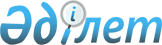 О внесении изменений и дополнения в приказ Председателя Агентства Республики Казахстан по делам государственной службы от 29 апреля 2010 года № 02-01-02/75 "Об утверждении Правил проведения пилотного двухэтапного конкурса для занятия административных государственных должностей"Приказ Председателя Агентства Республики Казахстан по делам государственной службы от 23 февраля 2011 года № 02-01-02/34. Зарегистрирован в Министерстве юстиции Республики Казахстан 16 марта 2011 года № 6821

      В соответствии со статьей 14 Закона Республики Казахстан от 23 июля 1999 года "О государственной службе", ПРИКАЗЫВАЮ:



      1. Внести в приказ Председателя Агентства Республики Казахстан по делам государственной службы от 29 апреля 2010 года № 02-01-02/75 "Об утверждении Правил проведения пилотного двухэтапного конкурса для занятия административных государственных должностей" (зарегистрированный в Реестре государственной регистрации нормативных правовых актов за № 6243, опубликованный в газете "Казахстанская правда" от 2 июня 2010 года № 136) следующие изменения:



      в пунктах 2 и 4 слова "1 марта" заменить словами "1 сентября";



      в Правилах проведения пилотного двухэтапного конкурса для занятия административных государственных должностей, утвержденных указанным приказом:



      в преамбуле:



      в текст на государственном языке вносится дополнение, текст на русском языке не меняется.;



      по всему тексту слова "1 марта" заменить словами "1 сентября".



      2. Департаменту кадрового обеспечения государственной службы Агентства Республики Казахстан по делам государственной службы (Утешев М.И.) обеспечить государственную регистрацию настоящего приказа в Министерстве юстиции Республики Казахстан и его последующее опубликование в официальных средствах массовой информации в установленном законодательством порядке.



      3. Настоящий приказ вводится в действие по истечении десяти календарных дней со дня его первого официального опубликования и распространяется на отношения, возникшие с 1 марта 2011 года.      Председатель                               К. Нурпеисов
					© 2012. РГП на ПХВ «Институт законодательства и правовой информации Республики Казахстан» Министерства юстиции Республики Казахстан
				